NHS Golden Jubilee					 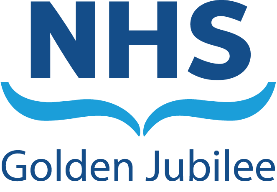 Meeting:	NHS Golden Jubilee Board Meeting date:	28 September 2023Title:	Strategic Portfolio Governance Committee Board UpdateResponsible Executive/Non-Executive: 	Linda Semple, Non-Executive DirectorReport Author:	Nicki Hamer, Head of Corporate Governance and Board Secretary1	PurposeThis is presented to the Board for: AwarenessThis report relates to a:Government policy/directiveLocal policyThis aligns to the following NHSScotland quality ambition(s):Governance arrangements are aligned to corporate objectives2	Report summary	2.1	SituationThe Strategic Portfolio Governance Committee (SGPC) was held on 29 August 2023, with the following key points noted at the meeting. The next meeting is scheduled for Tuesday, 7 November 2023.3	RecommendationThe Board are asked to note the Strategic Portfolio Governance CommitteeUpdate.Linda SempleChair Strategic Portfolio Governance CommitteeSeptember 2023ItemDetailsWell InformedThe Committee was provided with an update on Phase 2 of the Expansion and was content with the progress made.The Committee was provided with an update on Scottish Government feedback on the Annual Development Plan and was content with recommendations.The Committee welcomed the Three-Year Digital Programme and would review iterations regarding service portfolios. The Committee was reassured of the work delivered by the Centre for Sustainable Delivery and welcomed the inclusion of Unscheduled Care within the portfolio.The Committee was pleased with progress made within NHS Scotland Academy.Involved in DecisionsThe Committee welcomed the Corporate Objectives and recommended adoption by the NHS Golden Jubilee Board.